BIOGRAPHY ASSIGNMENT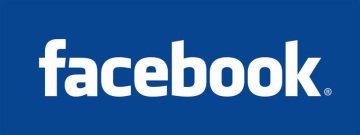 Profile Picture: Personal Information:Friends (dead or alive):Personal Qualities:Biography:  Biography:  